ПРИКАЗ«21» марта 2019 года						   N 91/01-06/38О внесении изменений в Приказ Государственного таможенного комитета Приднестровской Молдавской Республики и Приднестровского республиканского банка от 24 августа 2018 года N 419/01-06/101 «Об утверждении порядка электронного обмена данными при осуществлении валютного контроля за репатриацией валютных средств при перемещении товаров через таможенную границу Приднестровской Молдавской Республики» (регистрационный N 8451 от 3 октября 2018 года) (САЗ 18-40)Зарегистрирован Министерством юстицииПриднестровской Молдавской Республики 10 апреля 2019 годаРегистрационный N 8795 Во исполнение Закона Приднестровской Молдавской Республики от 7
 мая 2007 года N 212-З-IV «О центральном банке Приднестровской Молдавской Республики» (САЗ 07-20) в действующей редакции, Закона Приднестровской Молдавской Республики от 6 июня 1995 года «О валютном регулировании и валютном контроле» (СЗМР 95-2) в действующей редакции, Закона Приднестровской Молдавской Республики от 22 июля 1999 года N 188-З «О внешнеэкономической деятельности» (СЗМР 99-3) в действующей редакции, Таможенного кодекса Приднестровской Молдавской
Республики, приказываем:1. Внести в Приказ Государственного таможенного комитета Приднестровской Молдавской Республики и Приднестровского республиканского банка от 24 августа 2018 года N 419/01-06/101 «Об утверждении порядка электронного обмена данными при осуществлении валютного контроля за репатриацией валютных средств при перемещении товаров через таможенную границу Приднестровской Молдавской Республики» (регистрационный N 8451 от 3 октября 2018 года) (САЗ 18-40) следующие изменения:а) строку с номером поля 6 таблицы Структура форматного электронного документа «Сведения об осуществленном выпуске товаров, вывозимых с таможенной территории  Приднестровской Молдавской Республики» Приложения N 4 к Приказу изложить в следующей редакции: б) строку с номером поля 10 таблицы Структура форматного электронного документа «Сведения об осуществленном выпуске товаров, вывозимых с таможенной территории  Приднестровской Молдавской Республики» Приложения N 4 к Приказу изложить в следующей редакции: в) строку с номером поля 26 таблицы Структура форматного электронного документа «Сведения об осуществленном выпуске товаров, вывозимых с таможенной территории  Приднестровской Молдавской Республики» Приложения N 4 к Приказу изложить в следующей редакции:2. Направить настоящий Приказ на государственную регистрацию в Министерство юстиции Приднестровской Молдавской Республики.3. Настоящий Приказ вступает в силу по истечении 7 дней, со дня, следующего за днем официального опубликования.Государственный таможенный комитет Приднестровской Молдавской Республики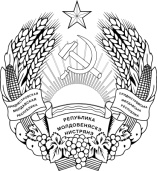 Приднестровскийреспубликанский банк«6.Дата принятия ТД. В формате ДД.ММ.ГГГГ»;«10.Дата принятия решения. В формате ДД.ММ.ГГГГВ случае если поле 4 «Тип документа» заполнено значением «1», то в данном поле указывается дата выпуска товара. В случае если поле 4 «Тип документа» заполнено значением «2», то в данном поле указывается дата корректировки таможенной декларации (дата принятия решения по КТД). »;«26.Дата выпуска товара. В формате ДД.ММ.ГГГГ (берется за основу для исчисления срока репатриации)».Председатель Государственного таможенного комитета Приднестровской Молдавской Республики___________________В.Н. НягуПредседатель Приднестровского республиканского банка_________________В.С. Тидва